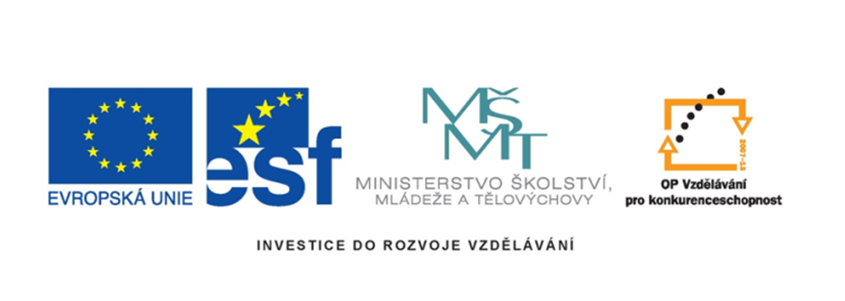 FOOD          JÍDLOWhat is vegetable/ fruit/ meat/ sweets/ drink/ cereals ? (Co je zelenina/ ovoce/ maso/ sladké/ pití/ pečivo ?) Ice-cream      muesli     bread     ham      grapes      potato      tea     tomato     fish      steak      apple      chocolate     toast bread      orange     juice      peas      cake     roll      banana     milk     candies     water     chocolate egg     coffee     baguette     strawberry     chocolate bar     carrot     cucumber     sausages     chicken  Draw in picture.            ( Dokresli do obrázku.)Plate = talíř Fork = vidličkaKnife = nůžSpoon = lžíceŘešeníWhat is vegetable/ fruit/ meat/ sweets/ drink/ cereals ? (Co je zelenina/ ovoce/ maso/ sladké/ pití/ pečivo ?) Ice-cream      muesli     bread     ham      grapes      potato      tea     tomato     fish      steak      apple      chocolate     toast bread      orange     juice      peas      cake     roll      banana     milk     candies     water     chocolate egg     coffee     baguette     strawberry     chocolate bar     carrot     cucumber     sausages     chicken Název projektuŠablony ŠpičákšablonaII/2Autor výukového materiáluMgr. Daniela DoležalováVM vytvořen18.11.2011Výukový materiál určen pro5. ročníkVzdělávací oblastJazyk a jazyková komunikaceVzdělávací obor Cizí jazyk - angličtinaTematický okruhJídlo Téma Slovní zásoba - jídlo – potraviny – stolování  Anotace Děti si pomocí PL rozšíří slovní zásobu k tématu jídlo vegetablefruitmeatsweetdrinkcerealspotato____________________________________________________________________________________grapes_____________________________________________________________________________ham_____________________________________________________________________________Ice cream_____________________________________________________________________________tea_____________________________________________________________________________muesli_______________________________________________________________vegetablefruitmeatsweetdrinkcerealspotatotomatopeascarrotcucumbergrapesappleorangebananastrawberryhamfishsteaksausageschickenice creamchocolatecakecandieschocolate eggchocolate barteajuicemilkwatercoffeemueslitoast breadrollbaguette